Přijímací zkouška – Audiovizuální tvorbaA.	Text:Okrašlovací spolek Za krásnou Ostravu odhalí naučnou ceduli o Josefu KainaroviCedule věnovaná slavnému básníkovi bude na ostravském hlavním nádraží. Slavnostní křest proběhne 25. března v 10.00 hodin. „Loni jsme ke stému výročí narození Josefa Kainara připravili literární pouť po jeho ostravských stopách. Právě během ní vznikla myšlenka udělat básníkovi naučnou ceduli na hlavním nádraží, kde Josef Kainar i jeho tatínek pracovali,“ vysvětluje Ilona Rozehnalová. „Díky ochotě Ostravského informačního servisu jsme tento nápad mohli zrealizovat na stěně přímo naproti pobočce OIS,“ dodává.Jeden z nejlepších a čtenářsky nejoblíbenějších českých básníků Josef Kainar (1917–1971) prožil část svého života na severní Moravě a ve Slezsku. Rodák z Přerova pocházel z „ajznboňácké“ rodiny a právě Kainarův otec v polovině 30. let minulého století nastoupil jako přednosta dopravní kanceláře na nádraží v Ostravě-Přívoze. „S ním a jeho druhou ženou pobýval na Ostravsku i začínající básník. Když v listopadu 1939 došlo k násilnému uzavření českých vysokých škol, pracoval Josef Kainar, tehdy student Filozofické fakulty Univerzity Karlovy, na zdejším nádraží (s výjimkou roku 1941, kdy byl zaměstnán na pile v Ostravici). Ostravské motivy se rovněž objevují v některých jeho verších, především v těch z konce 30. let, místy ale i ve sbírkách z let 40. a 50,“ upřesňuje literární historik Pavel Hrruška. Po odhalení naučné cedule bude následovat vycházka Přívozem, jehož jméno je odvozeno od dávných převoznických služeb na řece Odře. Výletníkům zprostředkujeme originální místní architekturu, periferní oblasti města s historicky a geologicky cennými přírodními lokalitami, připomeneme řadu významných osob a na některých zastávkách nabídneme vskutku interesantní výhledy na ostravskou scenerii. U soutoku Odry a Ostravice pokřtíme nové číslo bulletinu Krásná Ostrava.1.A- Vytvořte na základě textu krátkou zprávu (max. 60 slov)2.A- Představte si, že jste scenáristou pořadu Události, komentáře a chtěl/a byste k tomuto tématu udělat besedu (na cca 7 minut). Napište, koho byste do besedy pozval/a (max. tři hosté) a jaké otázky byste jednotlivým hostům kladl/a? B.Přiřaďte v tabulce k jednotlivým jménům režisérů písmeno, které odpovídá filmu, který natočili (dle příkladu v horním řádku tabulky).správné odpovědi: 0s, 1p, 2c, 3h, 4m, 5d, 6f, 7t, 8e, 9n, 10b, 11o, 12i, 13g, 14r, 15j, 16l, 17k, 18q, 19aC.Pojmenujte autora výtvarného díla u níže uvedených obrázků, uveďte název díla a dobu, sloh či styl, ve kterém bylo dílo vytvořeno. D.Napište analýzu přiložené fotografie, popř. esej nebo úvahu touto fotografií inspirovanou.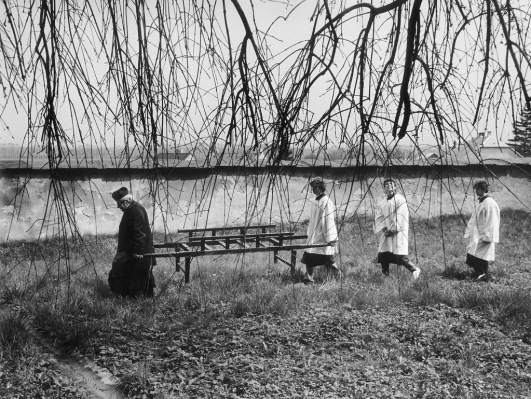 0. Miloš Forman – t1. Jan Němec2. Robert Flaherty3. Orson Welles4. Věra Chytilová5. Ingmar Bergman6. Charles Chaplin7. Jen-Luc Godard         8. Federico Fellini9. Karel Zeman10. Sergej Ejzenštejn11. Chris Marker12. Michelangelo Antonioni13. Jan Špáta14. Luis Buñuel15. Dziga Vertov16. Stanley Kubrick17. Alfréd Radok18. Akira Kurosawa19. František Vláčila) Markéta Lazarováb) Křižník Potěmkinc) Nanuk, člověk primitivníd) Sedmá pečeťe) 8 a ½f) Diktátorg) Proč? h) Občan Kane i) Zvětšeninaj) Muž s kinoaparátemk) Daleká cestal) Mechanický pomerančm) Sedmikráskyn) Vynález zkázyo) Pařížský májp) O slavnosti a hostechq) Rašómonr) Andaluský pess) Přelet nad kukaččím hnízdemt) U konce s dechem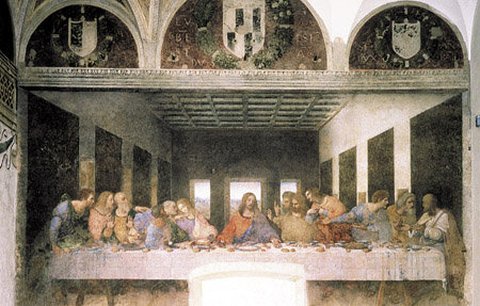 správná odpověď:Leonardo da Vinci – Poslední večeřerenesance15. stoletísprávná odpověď: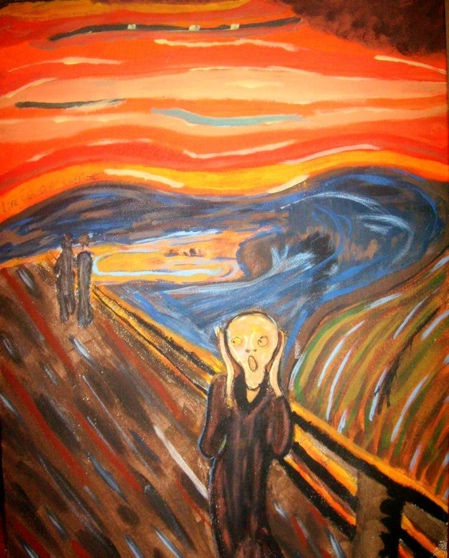 Edvard Munch – Výkřik (popř. Křik)expresionismus19. stoletísprávná odpověď:Vincent van Gogh – Slunečnicepostimpresionismus19. století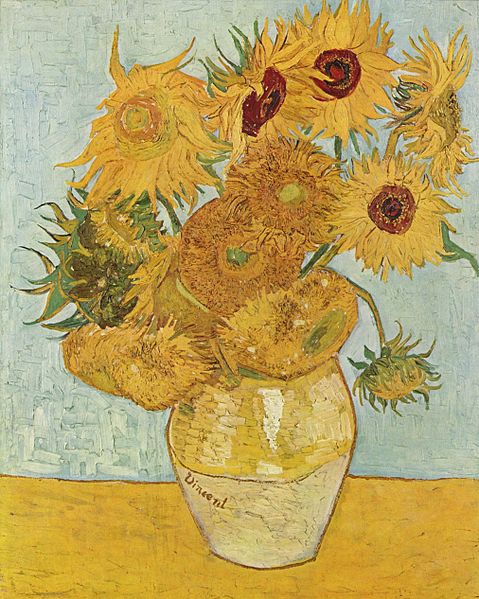 